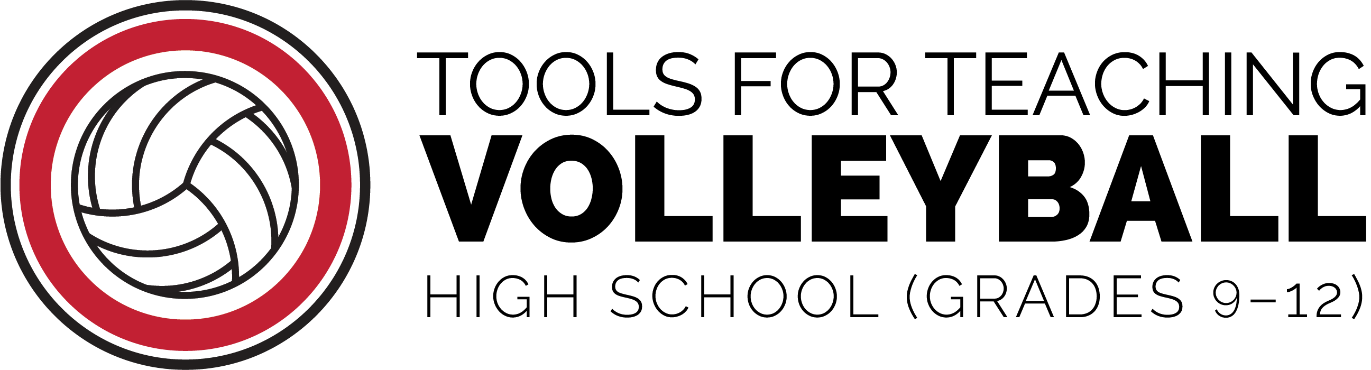 Created by: Stephanie Dickson, Mary Jo Geddes Brandy Lynch, Shannon Maly, Deb Van Klei Special Contribution: Nichole Wilder, Aaron Hart, Andrea HartOPEN is a member of the Varsity Brands family of companiesand is a public service of US GAMES and BSN SPORTS.In partnership with the SUNY Cortland AMP Lab.©2023These documents and all of the content providedby OPEN are available to all teachers, coaches,and activity leaders without cost or obligation.Please print, copy, and sharethe content responsibly.The sale of this work by a third partyis prohibited in any print or electronic format.